Lavoro e previdenzaLavoro e previdenzaCHICHICHICOSAMartedì 2avoro e previdenzaMartedì 2avoro e previdenza Datori di lavoro Datori di lavoro Datori di lavoro UNIEMENSEntro oggi i datori di lavoro devono comunicare la denuncia, relativa al mese di marzo, delleretribuzioni e dei relativi contributi corrisposti a ogni lavoratore dipendente o collaboratore.La mancata comunicazione entro i tempi determina un reato di evasione contributiva.LAVORO E PREVIDENZALAVORO E PREVIDENZALAVORO E PREVIDENZACHICOSACOSA Mercoledì 3FAMIGLIEFAMIGLIEFAMIGLIELibretto di famigliaComunicazione all’INPS delle prestazioni occasionaliusufruite nel mese precedente da partedelle famiglie. La comunicazione potrà essereeffettuata accedendo al sito dell’INPS con le credenzialiSPIDGli utilizzatori possono acquisire prestazioni dilavoro attraverso il libretto di famiglia compostoda titoli di pagamento il cui valore nominale èfissato in € 10, destinati a compensare attivitàlavorative di durata non superiore a un’ora. Illibretto può essere finanziato dagli utilizzatorimediante versamento tramite F24 – Elide concausale LIFA, oppure tramite il sito dell’Ente tramiteil portale dei pagamenti.Ogni mese la famiglia utilizzatrice è tenuta acomunicare all’INPS le ore usufruite e il codicefiscale dell’utilizzatore. L’Ente, entro il 15 delmese successivo, provvede al pagamento delleprestazioni per un corrispettivo pari a 8 eurol’ora. Infatti la famiglia a fronte del pagamentodei 10 euro, corrisponderà la somma pari a 8euro netti al lavoratore occasionale. I 2 euro didifferenza sono trattenuti dall’Ente ai fini assicurativi,contributivi e gestionali.Libretto di famigliaComunicazione all’INPS delle prestazioni occasionaliusufruite nel mese precedente da partedelle famiglie. La comunicazione potrà essereeffettuata accedendo al sito dell’INPS con le credenzialiSPIDGli utilizzatori possono acquisire prestazioni dilavoro attraverso il libretto di famiglia compostoda titoli di pagamento il cui valore nominale èfissato in € 10, destinati a compensare attivitàlavorative di durata non superiore a un’ora. Illibretto può essere finanziato dagli utilizzatorimediante versamento tramite F24 – Elide concausale LIFA, oppure tramite il sito dell’Ente tramiteil portale dei pagamenti.Ogni mese la famiglia utilizzatrice è tenuta acomunicare all’INPS le ore usufruite e il codicefiscale dell’utilizzatore. L’Ente, entro il 15 delmese successivo, provvede al pagamento delleprestazioni per un corrispettivo pari a 8 eurol’ora. Infatti la famiglia a fronte del pagamentodei 10 euro, corrisponderà la somma pari a 8euro netti al lavoratore occasionale. I 2 euro didifferenza sono trattenuti dall’Ente ai fini assicurativi,contributivi e gestionali. Martedì 16 Datore di lavoro     Datore di lavoro    versamento ritenute econtributiVersamento da parte del sostituto di impostadelle ritenute fiscali e contributi previdenzialitrattenuti dal datore di lavoro al lavoratoredipendente, contestualmente alla quota a caricodel datore di lavoro. Il versamento avvienemediante Modello F24, compilato con gliestremi del sostituto e gli estremi della matricolaINPS del sostituto, in relazione al mese diaprile 2023.Lavoro e previdenzaCHICHICOSAMartedì 16Mercoledì 31Artigiani e commercianti: contributi minimaliINPS Datori di lavoro e artigiani:Datori di lavoroArtigiani e commercianti: contributi minimaliINPS Datori di lavoro e artigiani:Datori di lavorocontributi minimaliINPSVersamento della I^ rata relativa ai contributiminimali per gli iscritti negli elenchi previdenzialiINPS artigiani e commercianti per l’annodi imposta 2023. L’importo viene calcolato suun reddito minimo (il cosiddetto minimale)stabilito annualmente dall’Ente, anche se ilreddito effettivo ai fini fiscali risulta inferiore atale soglia. Il versamento va effettuato tramiteF24, indicando le causali AF, per gli artigiani,e CF, per i commercianti alla sezione INPS.L’Ente mette a disposizione del contribuente,all’interno del Cassetto Previdenziale Artigianie Commercianti presente sul sito www.inps.it,il Modello F24 debitamente compilato con ilnumero di matricola del contribuente da inserirenel modello.versamento premio INAIL anno 2023Termine di versamento 2^ rata di 4 del premioINAIL per i datori di lavoro e per i soggettiartigiani obbligati all’iscrizione all’assicurazioneINAIL. Il premio va pagato tramite ModelloF24, compilando la “Sezione altri enti previdenzialie assicurativi – INAIL”.UNIEMENSEntro oggi i datori di lavoro devono comunicare la denuncia, relativa al mese di aprile, delle retribuzionie dei relativi contributi corrisposti a ogni lavoratore dipendente o collaboratore. La mancatacomunicazione entro i tempi determina un reato di evasione contributiva.FiscaleCHICHICOSA Lunedì 15Martedì 16Martedì 16Giovedì 25Mercoledì 31Titolari partita IVATitolari di partita IVA:  Titolari di partita IVA:Titolari di partita IVA:Titolari partita IVA:Titolari partita IVATitolari di partita IVA:  Titolari di partita IVA:Titolari di partita IVA:Titolari partita IVA:imposta di bollo e-fatture • Messa a disposizione delle somme dovutea seguito pubblicazione Elenchi A e B per l’assolvimento dell’imposta di bollo sulle e-fattureemesse nel I° trimestre 2023. Gli importi sono visibili dal portale “Fatture e corrispettivi”, a cuiil contribuente potrà accedere con credenziali Agenzia delle Entrate, SPID, CIE o CNS. versamento IVA aprile • Liquidazione e versamento IVA diaprile 2023, senza maggiorazione, codice6004 – sezione erario – anno 2023.versamento IVAannuale • Termine versamento 3^ di 9 ratedel saldo IVA anno 2022, così come risultantedalla dichiarazione annuale IVA. Facciamopresente che applicando la maggiorazionedello 0,40% per ogni mese o frazione di mesea partire dal 16 marzo, tale importo può essereversato entro il termine previsto per il versamentodelle somme risultanti dal ModelloRedditi anno di imposta 2022. Il pagamentodeve essere effettuato a mezzo F24 – codicetributo 6099 – sezione erario – anno 2022versamento IVA trimestraleI° trimestre 2023 • Liquidazionee versamento I° trimestre 2023, versamentocon maggiorazione 1%, versamento con codicetributo 6031 – sezione erario – anno 2023.versamento RAaprile • Versamento delle ritenute d’accontooperate ad aprile 2023. Codice tributo 1040 –mese 04 – anno 2023 – sezione erario.termine invio autofatturaelettronica • Per le fatture ricevute informato cartaceo da fornitori esteri, vista l’abolizionedell’adempimento dell’esterometro,si estende l’obbligo di trasmissione telematicaal Sistema di interscambio SDI, dei datirelativi alle cessioni di beni e prestazioni diservizi ricevute, da soggetti esteri NON stabilitiin Italia, salvo quelle operazioni per le qualisia stata emessa bolletta doganale, o quelleper le quali sia già stata notificata fattura elettronica.Per le fatture in esame, il contribuentedovrà trasmettere all’Agenzia delle Entrate,autofattura elettronica, utilizzando il Sistemadi Interscambio SDI.Per le diverse tipologie di documento passivoricevuto, sono stati istituiti i seguenti codicidi documento: TD 17 – TD 18 e TD 19, datrasmettere al Sistema di Interscambio. Unavolta ricevuto il documento in formato cartaceo,il contribuente sarà tenuto a effettuarein formato elettronico l’autofattura, con unadelle tipologie di documento introdotta, entroil 16 del mese successivo alla ricezione deldocumento cartaceo:● Codice TD-17 per emettere l’autofattura relativaagli acquisti di servizi effettuati dall’estero.Nel caso di acquisto da prestatoreestero europeo si dovrà procedere all’integrazionedella fattura ai fini IVA. Nel casoinvece di fornitore EXTRA UE si procederàinvece all’emissione dell’autofattura.● Codice TD-18 nel caso di acquisto intracomunitariodi beni e prodotti per i quali siprocederà all’autofattura o reverse charge.● Codice TD-19 da utilizzare nel caso diacquisti intracomunitari di beni o servizieffettuati da prestatore estero stabilito inun altro Stato della Comunità europea.Modello INTRASTAT mensile • Termine di presentazione ModelloINTRASTAT mensile relativo al mese precedente, in relazione alle operazioni effettuate per cessionedi beni o prestazione di servizi nei confronti dei soggetti UE. La presentazione INTRASTATmensile è obbligatoria solo per i contribuenti che hanno effettuato un ammontare di operazionisuperiore a € 50.000 nel mese precedente, relativamente alle cessioni di beni e servizi neiconfronti di soggetti NON residenti in Italia ma appartenenti alla Comunità europea, in qualitàdi titolari di partita IVA di uno Stato membro UE. Nel caso di soggetti che hanno effettuato unammontare delle operazioni mensili inferiori a 50 mila euro, allora rimane fissato il termine perl’adempimento trimestrale.Versamento imposta dibollo sulle e-fatture • Per i soggetti titolari dipartita IVA scadenza del versamento dell’impostadi bollo dovuta sulle e-fatture emessenel I° trimestre 2023. Accedendo nella propriaarea riservata sul portale FATTURE E CORRISPETTIVImesso a disposizione dall’Agenziadelle Entrate, è possibile provvedere al conteggiodell’imposta dovuta, all’addebito direttosul conto corrente o, in alternativa, prelevareF24 predisposto direttamente dal sistema FATTUREE CORRISPETTIVI. I codici tributo di riferimentosono:● 2524 – imposta di bollo e-fatture I° trimestre;● 2525 – imposta di bollo e-fatture sanzioni;● 2526 – imposta di bollo e-fatture interessi.Facciamo presente che nel caso in cui l’importodovuto nel I° e II° trimestre non eccedala soglia dei 5.000 euro, allora il versamentodegli importi deve essere effettuato entro lascadenza del III trimestre, e pertanto entro ladata del 30 novembre.invio liquidazioneperiodica I° trimestre 2023 • Termine invioliquidazione periodica IVA relativa al I° trimestre2023. L’invio deve essere effettuato a tuttii soggetti titolari di partita IVA che nel trimestredi riferimento hanno effettuato operazioni attivee passive soggette a IVA. Il modello deveessere trasmesso in modalità telematica daipossessori delle credenziali Fisconline o in alternativadeve essere delegato un intermediarioalla trasmissione del modello.Sono esonerati dall’adempimento i contribuentinon tenuti alla presentazione della dichiarazioneannuale IVA (ad esempio, chi effettua esclusivamenteoperazioni esenti) o all’effettuazionedelle liquidazioni periodiche, come i produttori agricoli in regime semplificato.Enti locali PAChiChicosa15 gennaioSono tenuti all'adempimento imprese ed esercenti arti e professioni soggetti ad IVASono tenuti all'adempimento imprese ed esercenti arti e professioni soggetti ad IVAFatturazione differita (formato elettronico)Adempimento: 
Termine ultimo per l'emissione e la registrazione delle fatture differite relative a beni consegnati o spediti nel mese precedente e risultanti da documenti di accompagnamento. La registrazione deve avvenire con riferimento al mese di effettuazione. 
L'Agenzia delle Entrate nella guida alla E-fattura specifica che: "Dal punto di vista operativo, questa disposizione può consentire all'utente di avere più tempo per predisporre e trasmettere al SdI la fattura elettronica, fermo restando l'obbligo di rilasciare al cliente - al momento dell'operazione - un documento di trasporto o altro documento equipollente anche su carta"Modalità: 
Registro delle vendite o dei corrispettivi. La fattura deve anche contenere l'indicazione della data e del numero dei documenti cui si riferisce. Per tutte le cessioni e prestazioni di servizi effettuate nel mese precedente fra gli stessi soggetti è possibile emettere una sola fattura riepilogativaEnti locali PAChiChicosa16 gennaioredditi da lavoro dipendente
- redditi assimilati (compresi co.co.co.)redditi da lavoro dipendente
- redditi assimilati (compresi co.co.co.)Addizionali comunali e regionaliAdempimento: 
Versamento delle addizionali comunali e regionali trattenute sulle retribuzioni erogate nel mese precedente16 gennaioSono tenuti all'adempimento i sostituti d'imposta (articolo 23 D.P.R. n. 600/1973)Sono tenuti all'adempimento i sostituti d'imposta (articolo 23 D.P.R. n. 600/1973)Addizionale comunale IRPEFAdempimento: 
Termine ultimo per il versamento dell'addizionale comunale all'IRPEF trattenuta ai lavoratori dipendenti e pensionati sulle competenze del mese precedente. 
Il versamento riguarda: 
- la rata relativa alle operazioni di conguaglio di fine anno; 
- l'intero importo trattenuto a seguito delle operazioni di cessazione del rapporto di lavoro.Modalità: 
Il versamento va fatto, utilizzando il Modello F24, esclusivamente in via telematicaFiscaleCHICHICOSA16 gennaioSono tenuti all'adempimento i sostituti d'imposta (articolo 23 D.P.R. n. 600/1973)Sono tenuti all'adempimento i sostituti d'imposta (articolo 23 D.P.R. n. 600/1973)Addizionale comunale IRPEF - accontoAdempimento: 
Termine ultimo per il versamento della rata dell'acconto sull'addizionale comunale all'IRPEF trattenuta ai lavoratori dipendenti e pensionati sulle competenze del mese precedente..Modalità: 
Esclusivamente in via telematica16 gennaioSono tenuti all'adempimento i sostituti d'imposta (articolo 23 D.P.R. n. 600/1973)Sono tenuti all'adempimento i sostituti d'imposta (articolo 23 D.P.R. n. 600/1973)Addizionale regionale IRPEFTermine ultimo per il versamento dell'addizionale regionale all'IRPEF trattenuta ai lavoratori dipendenti e pensionati sulle competenze del mese precedente.
Il versamento riguarda: 
- la rata relativa alle operazioni di conguaglio di fine anno; 
- l'intero importo trattenuto a seguito delle operazioni di cessazione del rapporto di lavoro.16 gennaioSono tenuti all'adempimento i soggetti obbligati ai versamenti unitariSono tenuti all'adempimento i soggetti obbligati ai versamenti unitariRavvedimento breve omessi versamenti di imposte e ritenuteAdempimento: 
Ultimo giorno utile per la regolarizzazione, mediante ravvedimento, dei versamenti di imposte e ritenute non effettuati (o effettuati in misura insufficiente) entro il 17 dicembre 201816 gennaioSono tenute all'adempimento Banche e Poste ItalianeSono tenute all'adempimento Banche e Poste ItalianeRitenute su bonifici ristrutturazioni edilizie e spese per risparmio energeticoAdempimento: 
Termine ultimo per il versamento delle ritenute sui bonifici effettuati nel mese precedente16 gennaioSono tenuti all'adempimento i datori di lavoro che abbiano corrisposto retribuzioni nel mese precedente e i committenti nel caso di contributi relativi alla gestione separataSono tenuti all'adempimento i datori di lavoro che abbiano corrisposto retribuzioni nel mese precedente e i committenti nel caso di contributi relativi alla gestione separataVersamento contributi INPSAdempimento: 
Scade oggi il termine per: 
- il versamento dei contributi INPS dovuti sulle retribuzioni dei dipendenti e dei dirigenti di competenza del mese precedente; 
- il versamento del contributo INPS , gestione separata, sui compensi corrisposti nel mese precedente a collaboratori coordinati e continuativi/a progetto e sulle provvigioni per vendite a domicilio, iscritti e non iscritti a forme di previdenza obbligatorie.16 gennaioSono tenuti all'adempimento i sostituti d'imposta (art. 23 D.P.R. n. 600/1973)Sono tenuti all'adempimento i sostituti d'imposta (art. 23 D.P.R. n. 600/1973)Ritenute su pignoramenti presso terziAdempimento: 
Termine ultimo per il versamento delle ritenute sui pignoramenti presso terzi relative al mese precedente16 gennaio Sono tenuti all'adempimento i sostituti d'imposta (articolo 23 D.P.R. n. 600/1973)Sono tenuti all'adempimento i sostituti d'imposta (articolo 23 D.P.R. n. 600/1973)Ritenute su redditi di lavoro autonomo, abituale, occasionale, diritti d'autore e similiAdempimento: 
Termine ultimo per il versamento delle ritenute sugli importi pagati nel mese solare precedente relativi a: 
- compensi di qualsiasi natura per prestazioni di lavoro autonomo abituale; 
- compensi per prestazioni occasionali (salvo che si tratti di compensi di importo inferiore a euro 25,82 corrisposti da enti non commerciali); 
- compensi corrisposti ad associati in partecipazione che apportano solo lavoro; 
- cessione di diritti d'autore da parte degli stessi autori o da parte di eredi o donatari; 
- diritti e opere dell'ingegno, ceduti da persone fisiche non imprenditori o professionisti che le hanno acquistate; 
- compensi a stranieri per prestazioni di lavoro autonomo in Italia; 
- compensi a stranieri per brevetti e diritti d'autore; 
- partecipazione agli utili dei fondatori di società di capitali; 
- compensi a sportivi professionisti per prestazioni di lavoro autonomo16 gennaioSono tenuti all'adempimento i sostituti d'imposta (articolo 23 D.P.R. n. 600/1973)Sono tenuti all'adempimento i sostituti d'imposta (articolo 23 D.P.R. n. 600/1973)Ritenute su redditi di lavoro dipendente e assimilatoAdempimento: 
Termine ultimo per il versamento delle ritenute sulle corresponsioni effettuate nel mese precedente relative a: 
- salari, stipendi, pensioni, ecc.;
- prestazione fondi pensione; 
- mance dei croupiers; 
- emolumenti arretrati e redditi di lavoro dipendente corrisposti a eredi (escluso Tfr); 
- pensioni, vitalizi e indennità per la cessazione di cariche elettive;
- compensi ai soci lavoratori di cooperative; 
- rendite vitalizie a tempo determinato; 
- compensi corrisposti da terzi a dipendenti per incarichi in relazione a tale qualità; 
- altri assegni periodici di cui all'art. 50, co. 1, lett. i, D.P.R. n. 917/1986; 
- indennità e gettoni di presenza per cariche elettive e per l'esercizio di funzioni pubbliche; 
- borse di studio e assegni corrisposti per fini di studio o addestramento professionale; 
- redditi di collaborazione coordinata e continuativa, amministratori, sindaci e revisori di società; 
- collaborazioni a giornali, riviste ecc.; 
- distributori a domicilio di giornali; 
- indennità di fine rapporto ed equipollenti.Lavoro e previdenzaCHICHICOSA28 febbraioDatori di lavoro o committenti soggetti all'assicurazione INAILDatori di lavoro o committenti soggetti all'assicurazione INAILAutoliquidazione INAILAdempimento: 
Presentazione della dichiarazione delle retribuzioni ai fini dell'autoliquidazione INAILModalità: 
INAIL a mezzo mod. 1031 in via telematica28 febbraioGeneralità datori di lavoroGeneralità datori di lavoroCassa integrazioneAdempimento: 
Termine per presentare le domande di CIGO per eventi oggettivamente non evitabili verificatisi nel mese precedenteModalità: 
INPS- In via telematica28 febbraioImprese industrialiImprese industrialiContributi FASIAdempimento: 
Versamento al FASI dei contributi a carico azienda e dirigente relativi al 1° trimestre 2017Modalità: 
FASI
mediante bollettino bancario denominato "bollettino freccia";
- con addebito diretto SEPA DIRECT DEBIT (SDD)28 febbraioDatori di lavoro, committenti e soggetti intermediari tenutariDatori di lavoro, committenti e soggetti intermediari tenutariLibro unico lavoroAdempimento: 
Obbligo di stampa del Libro unico del lavoro o, nel caso di soggetti gestori, di consegna di copia al soggetto obbligato alla tenuta, in relazione al periodo di paga precedenteModalità: 
Mediante stampa meccanografica su fogli mobili vidimati e numerati su ogni pagina oppure a su stampa laser previa autorizzazione Inail e numerazione28 febbraioDatori di lavoro soggetti INAILDatori di lavoro soggetti INAILPremio INAILAdempimento: 
Presentazione della richiesta di applicazione della norma premiale per il 2017 purché in regola con le norme di sicurezza o con il pagamento di contributi e premiModalità: 
INAIL
tramite modello OT24 prestampato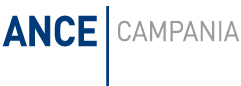 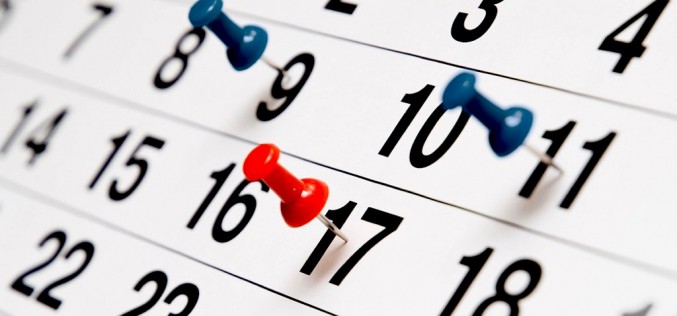 